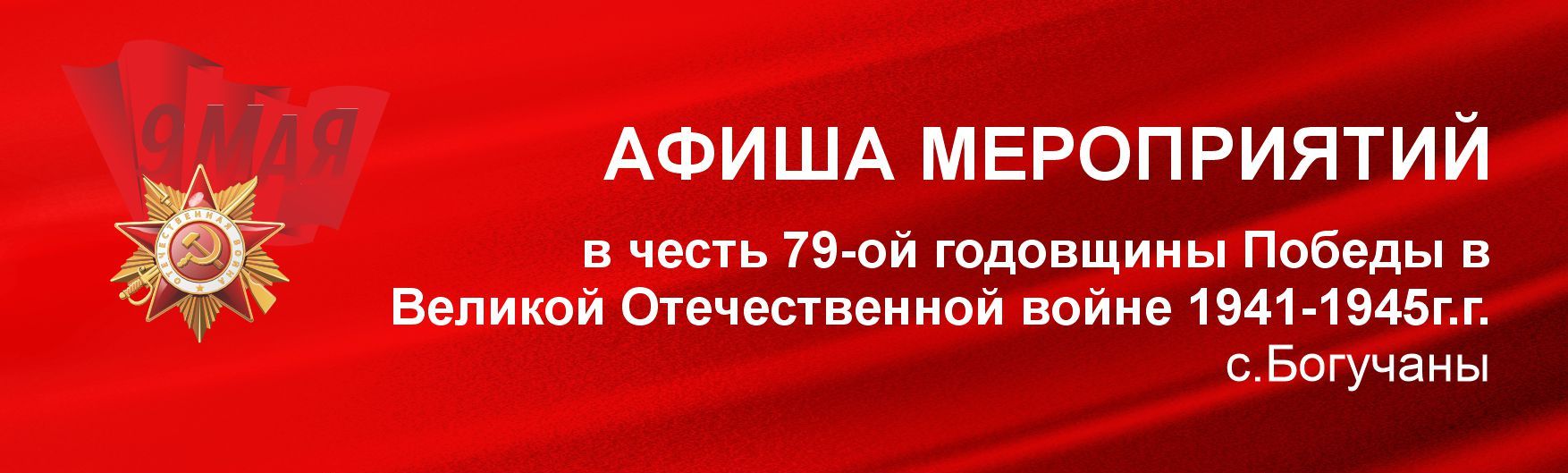 4 МАЯ 11:00	 стадион «Ангара»РАЙОННЫЙ ФЕСТИВАЛЬ ВОЗДУШНЫХ ЗМЕЕВ «ВЕТЕР ПОБЕДЫ»4-5 МАЯ 9:00-18:00	 СДК «Геофизик» 	 Олимпийская, 1(спортзал)МЕЖРЕГИОНАЛЬНЫЙ ТУРНИР ПО СТРЕЛЬБЕ ИЗ ЛУКА «СТРЕЛЫ ПОБЕДЫ»5 МАЯ 18:00-20:00 СДК «Геофизик»Олимпийская, 1КОНЦЕРТ (закрытие турнира)6-9 МАЯ 10:00-19:00 РДК «Янтарь»	  РАБОТА РАЙОННОЙ ВЫСТАВКИ-КОНКУРСА ДПИ «СУВЕНИР ПОБЕДЫ» 7 МАЯ 12:00		 Площадь 		РДК «Янтарь»РАЙОННЫЙ СМОТР-КОНКУРС СТРОЕВОЙ ВЫУЧКИ КУРСАНТОВ ВОЕННО-ПАТРИОТИЧЕСКИХ КЛУБОВ8 МАЯ 16:30		РДК «Янтарь»ПРАЗДНИЧНЫЙ КОНЦЕРТ «С ДНЕМ ВЕЛИКОЙ ПОБЕДЫ!» 9 МАЯ 11:30	 Площадь Памяти	МИТИНГ, ПОСВЯЩЕННЫЙ 79-ОЙ ГОДОВЩИНЕ ПОБЕДЫ В ВЕЛИКОЙ ОТЕЧЕСТВЕННОЙ ВОЙНЕ9 МАЯ 12:00		РДК «Янтарь» 	ПРАЗДНИЧНЫЙ ОБЕД «С ДНЕМ ПОБЕДЫ!» (для тружеников тыла)9 МАЯ 12:20		Сквер Победы	КОНЦЕРТНО-ТАНЦЕВАЛЬНАЯ ПЛОЩАДКА «БЫЛА ВЕСНА-ВЕСНА ПОБЕДЫ» ПОЛЕВАЯ КУХНЯ. ТЕМАТИЧЕСКИЕ ПЛОЩАДКИ. ФОТОЗОНЫ ВЫСТАВКА ИЗО УЧАЩИХСЯ ШКОЛ ИСКУССТВ РАЙОНА 9 МАЯ 12:00Стадион «Ангара» 	ЛЕГКОАТЛЕТИЧЕСКАЯ ЭСТАФЕТА, ПОСВЯЩЕННАЯ ДНЮ ПОБЕДЫ12:00	МИНИ-ФУТБОЛ, АРМСПОРТ12:00	ВОЛЕЙБОЛ	12:00	ГИРИ12:00	ГОРОДКИ            12:00	ШАХМАТЫ9 МАЯ  20:00-21:00	 Площадь Памяти 	ВЕЧЕРНЯЯ АКЦИЯ  «СВЕЧА ПАМЯТИ».ДАНЬ ПАМЯТИ И УВАЖЕНИЯ ПОДВИГУ  ВОИНОВ-ЗЕМЛЯКОВ